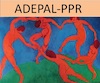 ASSOCIATION ADEPAL PPR38660 SAINT PANCRASSEMail : adepalsp@laposte.net	Site Internet : https://www.adepal-ppr.fr/NEWSLETTER DE MAI 2023L’exposition « Ecoute j’ai quelque chose à te dire – destins croisés d’anciens du plateau », du 26 avril, à l’initiative du CCAS, a été une belle réussite. Souhaitons que cet ensemble de panneaux constitués de photos, de textes évoquant le passé du plateau puisse être vu longtemps encore. (Voir en page « intergénérationnalité » de notre site internet). L’exposition a lieu, actuellement, au Baribal à St Hilaire.La 3è partie des « lieux-dits à Plateau des Petites Roches est parue en page d’accueil du site internet de notre association. Des lieux-dits ont disparu et d’autres apparaissent. Le choix de la suppression des communes déléguées, lors du regroupement de communes en 2019, a fait que, sur certaines cartes IGN, Saint Pancrasse n’est plus indiqué, par exemple. (Voir page d’accueil du site Adepal-ppr)Le café citoyen du 6 mai 2023 portait, essentiellement, sur la mémoire des établissements de santé déjà évoquée lors du café citoyen d’octobre 2022. La création d’une commission avait été envisagée, dans laquelle des habitants de la commune, volontaires, bénévoles, inscrits dans cette commission devaient étudier quels genres de panneaux, quels textes, où les implanter etc… Après réflexion, les élus pensent qu’il serait préférable de faire appel à un organisme tel que l’association HISTOIRE DE, plus apte, selon eux, à gérer un projet « qui ait du sens ».Les représentants de l’association Adepal-ppr présents au café citoyen ont fait connaître leurs interrogations sur l’efficacité de ce nouveau choix, payant, et le retard pris par la réalisation de ce projet de mémoire que beaucoup d’ex-employés, ex-patients des centres ou simplement visiteurs souhaitent depuis plusieurs années. Un compte rendu plus complet est à lire sur notre site dans la rubrique « café citoyen » des Actualités (menu horizontal). Les questions diverses évoquées en 2è partie du café citoyen sont rapportées également : sécurité sur le plateau, assainissement, parcours d’orientation, agenda…Le journal municipal d’avril à juin 2023 (n°17) consacre 5 pages au « vivre ensemble ». Davantage d’informations sur les actions du conseil municipal et la vie de notre commune ne peut que satisfaire notre association Adepal-ppr et les citoyens. Le budget « dépenses » prévisionnel 2023 montre, selon les élus, « une situation saine malgré les dépenses de fonctionnement en hausse et des projets d’investissement ambitieux ». Difficile de se faire une idée précise du fait que les recettes (dont les subventions et les taxes) ne sont pas indiquées. Notre site étant un outil de démocratie participative locale, votre avis est souhaité à ce sujet. N’hésitez pas à faire parvenir votre point de vue à l’adresse de l’association : adepalsp@laposte.net ou par formulaire, en haut, à droite en page d’accueil « contactez-nous » sur le site Adepal-ppr : https://www.adepal-ppr.fr/                                             L’Adepal-PPR                                                                                                                  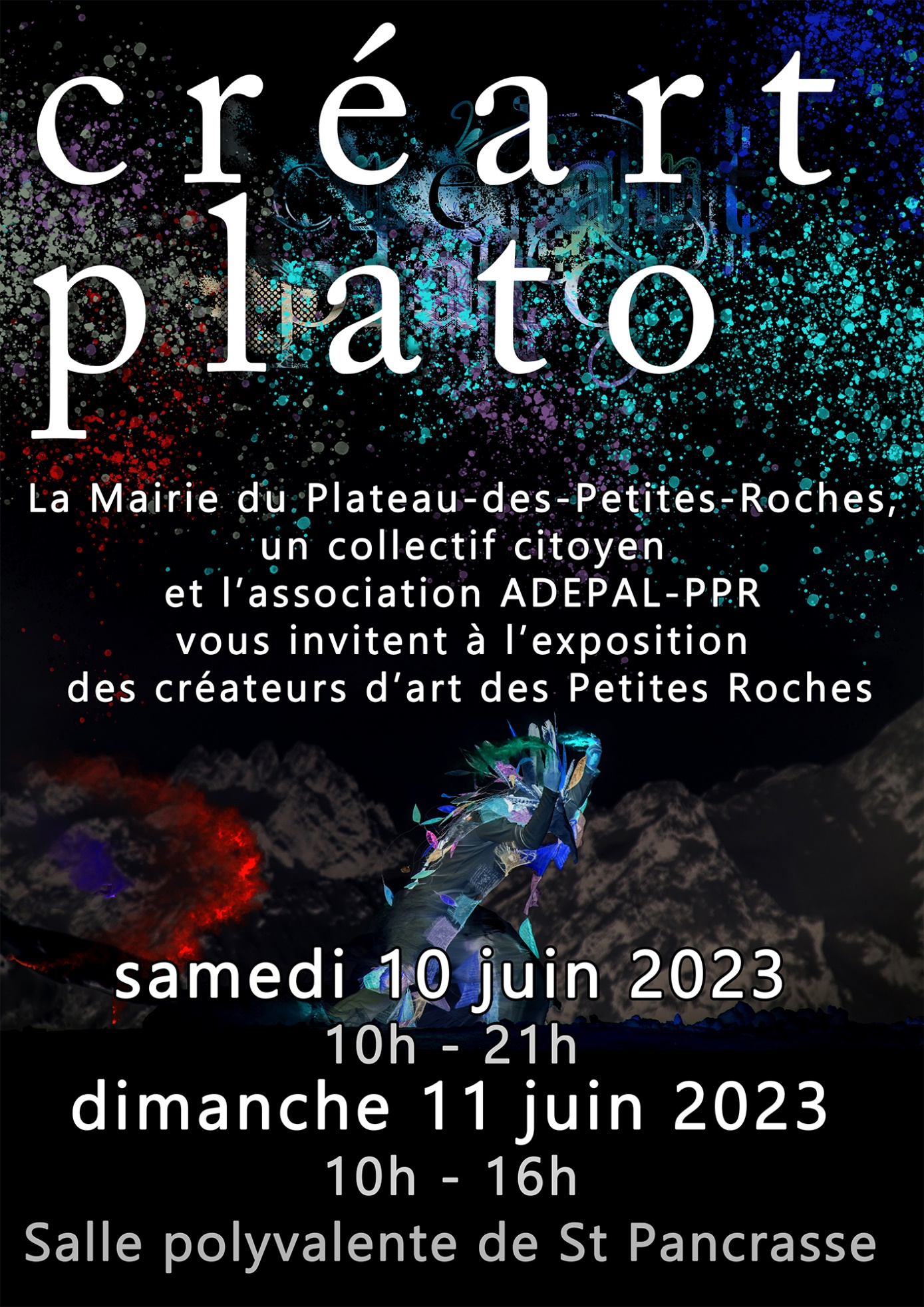 VENEZ RENCONTRER LES ARTISTES PROFESSIONNELS ET AMATEURS DU PLATEAU ! (une vingtaine)Vous avez la possibilité de vous restaurer, à proximité de la salle polyvalente, à La pizzeria SOUS LA DENT durant ces 10 et 11 juin 2023 ou dans les autres lieux de restauration du plateau.